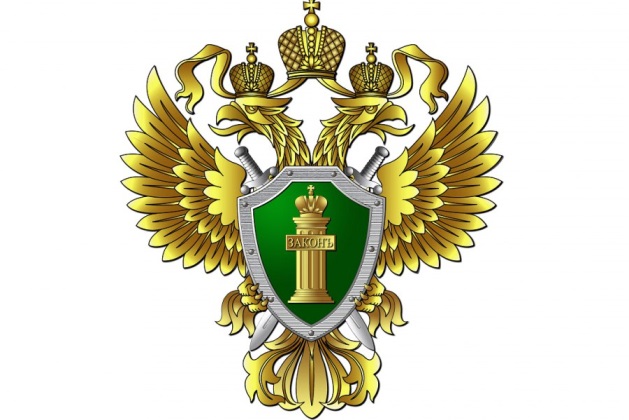 Соликамская городская прокуратура Пермского края20-летия Победы, 167, г. Соликамск, Пермский крайТелефон: +7 (34253) 3-95-65ПАМЯТКА ДЛЯ РОДИТЕЛЕЙ «Профилактика детского травматизма и гибели детей»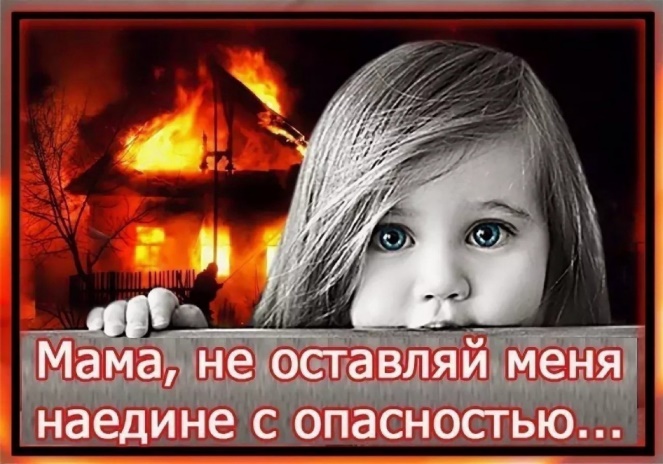 Уважаемые родители!Помните, что, едва научившись передвигаться, дети начинают исследовать окружающий мир, постоянно сталкиваясь с объектами, которые могут стать причиной тяжелых травм. Казалось бы, малыши были оставлены всего на несколько минут, но и этого бывает достаточно для того, чтобы случилось непоправимое. Минутная беспечность оборачивается трагедией на всю жизнь.Основные виды травм, которые дети могут получить дома, и их причины:ожог от горячей плиты, посуды, пищи, кипятка, пара, утюга, других электроприборов и открытого огня;падение с кровати, окна, стола и ступенек;удушье от мелких предметов (монет, пуговиц, гаек и др);отравление бытовыми химическими веществами (инсектицидами, моющими жидкостями, отбеливателями и др.); поражение электрическим током от неисправных электроприборов, обнаженных проводов, от втыкания игл, ножей и других металлических предметов в розетки и настенную проводку;утопление;гибель при пожаре Утопление 	Это всегда результат несчастного случая. Дети могут утонуть даже в небольшом количестве воды, поэтому закрывайте колодцы, ванны и бочки с водой. Никогда не оставляйте детей одних возле водоема. 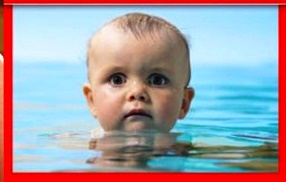 Ожоги	Ожоги могут быть вызваны соприкосновением с горячими поверхностями, горючими веществами, при нахождении вблизи открытого огня.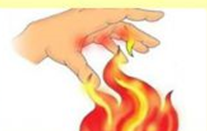 	Для предупреждения ожогов:	•	ограничьте доступ детей к открытому огню, явлениям и веществам, которые могут вызвать ожоги;	•	запретите детям разводить костры и находиться вблизи открытого огня без сопровождения взрослых.Падения с высоты	Чаще всего связаны с пребыванием детей без присмотра в опасных местах на высоте, с опасными играми на крышах, стройках, чердаках, сараях, деревьях, зачастую причинами падений является доступ к открытым окнам.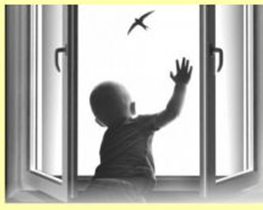 	Для предупреждения падения с высоты:	•	запретите детям играть в опасных местах;	•	не оставляйте детей без присмотра на высоте;	•	обеспечьте ребенку безопасность и присмотр при открытых окнах и балконах; объясните, что москитные сетки не защищают от падений.Отравления	Чаще всего наступают в результате вдыхания или соприкосновения ребенка с ядовитым веществом, употребления внутрь медикаментов, а также при употреблении в пищу ядовитых грибов, ягод или ядовитых растений.	Для предупреждения отравления: 	•	храните ядовитые вещества и медикаменты в недоступном для детей месте, в специально маркированной посуде;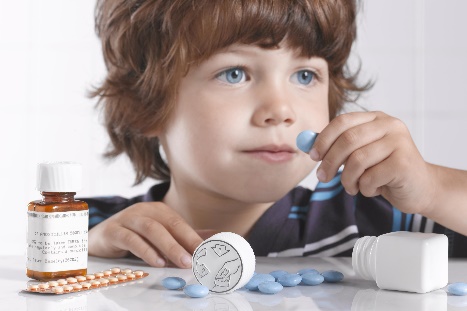 	•	давайте ребенку лекарственные препараты только по назначению врача и, ни в коем случае, не давайте ему лекарства, предназначенные для взрослых или детей другого возраста;	•	не употребляйте в пищу незнакомые грибы и ягоды. Объясните ребенку, что пробовать незнакомые грибы, ягоды и другие растения опасно для жизни.Поражение электрическим токомДети могут получить серьезные повреждения, воткнув пальцы или какие-либо предметы в электрические розетки; их необходимо закрывать, чтобы предотвратить поражение электрическим током. Электрические провода должны быть недоступны детям - обнаженные провода представляют для них особую опасность.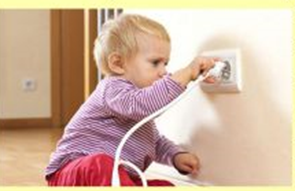 	Для предупреждения поражения электрическим током:	•	запретите детям играть в опасных местах;	•	объяснить опасность прикосновения к электрическим проводам.Удушье от малых предметовМаленьким детям не следует давать еду с маленькими косточками или семечками. За детьми всегда нужно присматривать во время еды. Кормите ребенка измельченной пищей.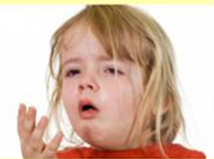 Кашель, шумное частое дыхание или невозможность издавать звуки - это признаки проблем с дыханием и, возможно, удушья, которое может привести к смерти. Следует убедиться, что с ребенком все обстоит благополучно. Если у него затруднено дыхание, нельзя исключить возможность попадания мелких предметов в дыхательные пути ребенка, даже если никто не видел, как ребенок клал что -нибудь в рот.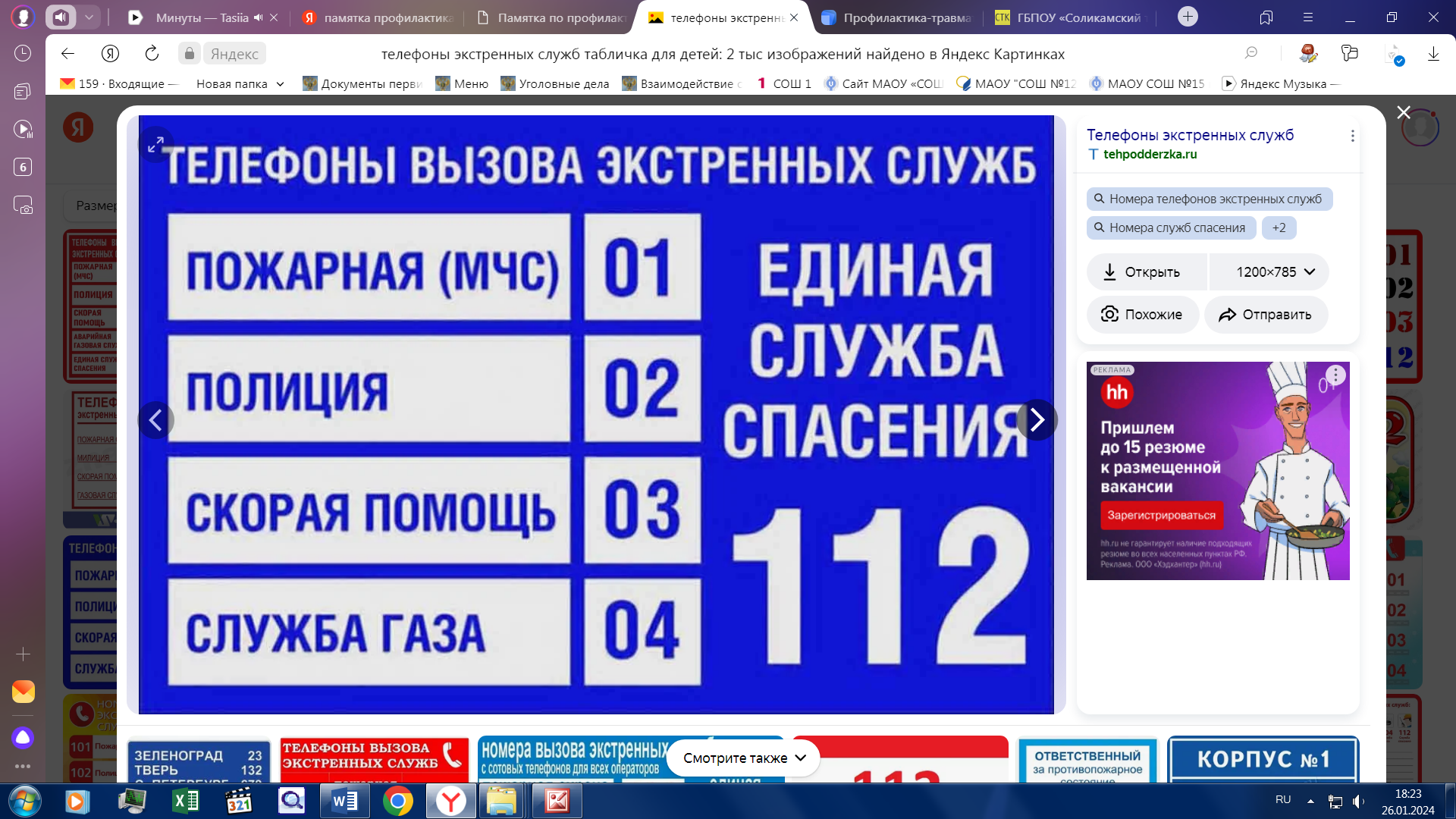 Родители, вы несете ответственность за жизнь и здоровье своих детей, не забывайте это!